_____________________________________________________________________________Aim: to discover words from the ‘Enormous Crocodile’Words to find:ROALD			DAHL			TEETH	                 HORRIBLE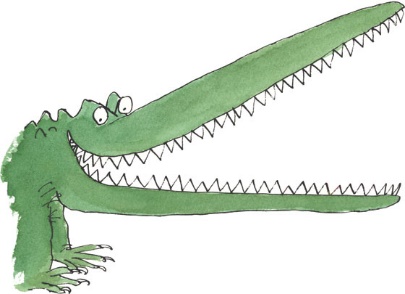 ENORMOUS	        CROCODILECHILDREN	        FORESTANIMALS			ELEPHANTSUN				TAILSKY				EATENORMOUSECFORESTPKLRRHWGUAOYEOOIQFNIUOPCANIMALSLHOLOTEETHKADDAHLASNBNIQWASXCEATLHORRIBLEUECHILDRENYZ